Зарегистрировано в Минюсте России 27 сентября 2019 г. N 56081ФЕДЕРАЛЬНАЯ СЛУЖБА ПО НАДЗОРУ В СФЕРЕ ЗАЩИТЫПРАВ ПОТРЕБИТЕЛЕЙ И БЛАГОПОЛУЧИЯ ЧЕЛОВЕКАПРИКАЗот 15 июля 2019 г. N 582ОБ УТВЕРЖДЕНИИ ПОРЯДКАПОЛУЧЕНИЯ ФЕДЕРАЛЬНЫМИ ГОСУДАРСТВЕННЫМИ ГРАЖДАНСКИМИСЛУЖАЩИМИ ФЕДЕРАЛЬНОЙ СЛУЖБЫ ПО НАДЗОРУ В СФЕРЕ ЗАЩИТЫ ПРАВПОТРЕБИТЕЛЕЙ И БЛАГОПОЛУЧИЯ ЧЕЛОВЕКА И ЕЕ ТЕРРИТОРИАЛЬНЫХОРГАНОВ РАЗРЕШЕНИЯ ПРЕДСТАВИТЕЛЯ НАНИМАТЕЛЯ НА УЧАСТИЕНА БЕЗВОЗМЕЗДНОЙ ОСНОВЕ В УПРАВЛЕНИИНЕКОММЕРЧЕСКИМИ ОРГАНИЗАЦИЯМИВ соответствии со статьей 17 Федерального закона от 27 июля 2004 г. N 79-ФЗ "О государственной гражданской службе Российской Федерации" (Собрание законодательства Российской Федерации, 2004, N 31, ст. 3215; 2006, N 6, ст. 636; 2007, N 10, ст. 1151; N 16, ст. 1828; N 49, ст. 6070; 2008, N 13, ст. 1186; N 30, ст. 3616; N 52, ст. 6235; 2009, N 29, ст. 3597, ст. 3624; N 48, ст. 5719, N 51, ст. 6150, ст. 6159; 2010, N 5, ст. 459; N 7, ст. 704, N 49, ст. 6413, N 51, ст. 6810; 2011, N 1, ст. 31, N 27, ст. 3866; N 29, ст. 4295; N 48, ст. 6730; N 49, ст. 7333; N 50, ст. 7337; 2012, N 48, ст. 6744; N 50, ст. 6954; N 52, ст. 7571; N 53, ст. 7620, ст. 7652; 2013, N 14, ст. 1665; N 19, ст. 2326, ст. 2329; N 23, ст. 2874; N 27, ст. 3441, ст. 3462, ст. 3477; N 43, ст. 5454; N 48, ст. 6165; N 49, ст. 6351; N 52, ст. 6961; 2014, N 14, ст. 1545; N 52, ст. 7542; 2015, N 1, ст. 62, ст. 63; N 14, ст. 2008; N 24, ст. 3374; N 29, ст. 4388; N 41, ст. 5639; 2016, N 1, ст. 15, ст. 38; N 22, ст. 3091; N 23, ст. 3300; N 27, ст. 4157, ст. 4209; 2017, N 1, ст. 46; N 15, ст. 2139; N 27, ст. 3929, ст. 3930; N 31, ст. 4741, ст. 4824, ст. 4766; 2018, N 1, ст. 7; N 32, ст. 5100, ст. 5130; N 45, ст. 6837; N 51, ст. 7858) приказываю:Утвердить прилагаемый Порядок получения федеральными государственными гражданскими служащими Федеральной службы по надзору в сфере защиты прав потребителей и благополучия человека и ее территориальных органов разрешения представителя нанимателя на участие на безвозмездной основе в управлении некоммерческими организациями.РуководительА.Ю.ПОПОВАУтвержденприказом Роспотребнадзораот 15.07.2019 N 582ПОРЯДОКПОЛУЧЕНИЯ ФЕДЕРАЛЬНЫМИ ГОСУДАРСТВЕННЫМИ ГРАЖДАНСКИМИСЛУЖАЩИМИ ФЕДЕРАЛЬНОЙ СЛУЖБЫ ПО НАДЗОРУ В СФЕРЕ ЗАЩИТЫ ПРАВПОТРЕБИТЕЛЕЙ И БЛАГОПОЛУЧИЯ ЧЕЛОВЕКА И ЕЕ ТЕРРИТОРИАЛЬНЫХОРГАНОВ РАЗРЕШЕНИЯ ПРЕДСТАВИТЕЛЯ НАНИМАТЕЛЯ НА УЧАСТИЕНА БЕЗВОЗМЕЗДНОЙ ОСНОВЕ В УПРАВЛЕНИИНЕКОММЕРЧЕСКИМИ ОРГАНИЗАЦИЯМИ1. Настоящий Порядок определяет процедуру получения федеральными государственными гражданскими служащими центрального аппарата Федеральной службы по надзору в сфере защиты прав потребителей и благополучия человека и ее территориальных органов (далее - гражданские служащие, Роспотребнадзор) разрешения представителя нанимателя на участие на безвозмездной основе в управлении в качестве единоличного исполнительного органа или вхождения в состав коллегиальных органов управления некоммерческих организаций (общественные организации, жилищные, жилищно-строительные, гаражные кооперативы, товарищества собственников недвижимости (кроме политической партии и органа профессионального союза, в том числе выборного органа первичной профсоюзной организации, созданной в государственном органе) (далее - некоммерческая организация).2. Участие гражданского служащего на безвозмездной основе в управлении некоммерческими организациями в качестве единоличного исполнительного органа или вхождение в состав их коллегиальных органов управления не должны приводить к конфликту интересов или возможности возникновения конфликта интересов при исполнении должностных обязанностей.3. Заявление о получении разрешения представителя нанимателя на участие на безвозмездной основе в управлении некоммерческой организацией в качестве единоличного исполнительного органа или вхождения в состав ее коллегиального органа управления (приложение N 1) (далее - заявление) составляется в письменном виде.К заявлению прилагается копия учредительного документа некоммерческой организации, в управлении которой гражданский служащий предполагает участвовать.4. Заявление представляется (направляется) до начала участия в управлении некоммерческой организацией:а) гражданскими служащими центрального аппарата Роспотребнадзора, гражданскими служащими, замещающими должность руководителя территориального органа Роспотребнадзора, заместителя руководителя территориального органа Роспотребнадзора - в отдел по профилактике коррупционных и иных правонарушений кадровой службы Роспотребнадзора (далее - Отдел);(в ред. Приказа Роспотребнадзора от 09.11.2023 N 792)б) гражданскими служащими территориального органа Роспотребнадзора (за исключением гражданских служащих, замещающих должность руководителя территориального органа Роспотребнадзора, заместителя руководителя территориального органа Роспотребнадзора) в уполномоченное структурное подразделение (должностному лицу) территориального органа Роспотребнадзора.5. Заявление регистрируется Отделом, уполномоченным структурным подразделением (должностным лицом) территориального органа Роспотребнадзора в день его поступления в Журнале регистрации заявлений о получении разрешения представителя нанимателя на участие на безвозмездной основе в управлении некоммерческими организациями в качестве единоличного исполнительного органа или вхождения в состав их коллегиальных органов управления (далее - Журнал регистрации) (приложение N 2).Журнал регистрации должен быть прошит, пронумерован и заверен оттиском печати Роспотребнадзора (территориального органа Роспотребнадзора).Копия заявления с отметкой о регистрации выдается гражданскому служащему с проставлением его подписи в Журнале регистрации заявлений либо направляется посредством почтового отправления с уведомлением о вручении.Копия заявления с отметкой о регистрации выдается гражданскому служащему с проставлением его подписи в Журнале регистрации заявлений либо направляется посредством почтового отправления с уведомлением о вручении.6. Отдел, уполномоченное структурное подразделение (должностное лицо) территориального органа Роспотребнадзора осуществляет предварительное рассмотрение заявления и подготовку мотивированного заключения на него о возможности (невозможности) участия гражданского служащего на безвозмездной основе в управлении некоммерческой организацией в качестве единоличного исполнительного органа или вхождения в состав ее коллегиального органа управления (далее - мотивированное заключение).При подготовке мотивированного заключения Отдел, уполномоченное структурное подразделение (должностное лицо) территориального органа Роспотребнадзора с согласия гражданского служащего, представившего заявление, проводит собеседование и получает от него письменные пояснения.7. Мотивированное заключение должно содержать:а) информацию, изложенную в заявлении;б) анализ полномочий гражданского служащего по принятию решений по кадровым, организационно-техническим, финансовым, материально-техническим или иным вопросам в отношении некоммерческой организации, в том числе решений, связанных с выдачей разрешений (лицензий) на осуществление данной некоммерческой организацией определенного вида деятельности и (или) отдельных действий;в) мнение руководителя структурного подразделения, в котором гражданский служащий замещает должность гражданской службы, о наличии возможности возникновения конфликта интересов при исполнении должностных обязанностей в случае участия гражданского служащего в управлении некоммерческой организацией;г) информацию, полученную при собеседовании с гражданским служащим, представившим заявление (при ее наличии);д) информацию, представленную гражданским служащим в письменном пояснении к заявлению (при ее наличии);е) мотивированный вывод по результатам предварительного рассмотрения заявления.8. Заявление и мотивированное заключение в течение семи рабочих дней после регистрации заявления направляются представителю нанимателя для принятия решения.9. По результатам рассмотрения заявления и мотивированного заключения представитель нанимателя выносит одно из следующих решений:а) разрешить гражданскому служащему участие на безвозмездной основе в управлении некоммерческой организацией в качестве единоличного исполнительного органа или вхождение в состав ее коллегиального органа управления;б) не разрешить гражданскому служащему участие на безвозмездной основе в управлении некоммерческой организацией в качестве единоличного исполнительного органа или вхождение в состав ее коллегиального органа управления;в) направить заявление и мотивированное заключение на рассмотрение Комиссии по соблюдению требований к служебному поведению федеральных государственных гражданских служащих и урегулированию конфликта интересов в соответствии с Положением о комиссиях Роспотребнадзора по соблюдению требований к служебному поведению федеральных государственных гражданских служащих и работников организаций, созданных для выполнения задач, поставленных перед Роспотребнадзором, и урегулированию конфликта интересов, утвержденным приказом Роспотребнадзора от 13.07.2015 N 616 (зарегистрирован Минюстом России 01.10.2015 N 39077), с изменениями, внесенными приказом Роспотребнадзора от 29.01.2018 N 39 (зарегистрирован Минюстом России 20.02.2018 N 50088) (далее - Комиссия) на предмет наличия у гражданского служащего, представившего заявление, личной заинтересованности и возможности возникновения конфликта интересов в случае его участия на безвозмездной основе в управлении некоммерческой организацией в качестве единоличного исполнительного органа или вхождения в состав ее коллегиального органа управления.10. Основанием для принятия решения, предусмотренного подпунктом "б" пункта 9 настоящего Порядка, является осуществление гражданским служащим функций государственного управления в отношении некоммерческой организации и (или) несоблюдение (возможность несоблюдения) запретов, ограничений и обязанностей, установленных законодательством Российской Федерации о государственной гражданской службе и о противодействии коррупции Российской Федерации, обеспечивающих добросовестное исполнение должностных обязанностей.11. По результатам рассмотрения на заседании Комиссии заявления и мотивированного заключения, в соответствии с подпунктом "в" пункта 9 настоящего Порядка представитель нанимателя путем проставления резолюции на заявлении принимает решение разрешить (не разрешить) гражданскому служащему участие на безвозмездной основе в управлении некоммерческой организацией в качестве единоличного исполнительного органа или вхождения в состав ее коллегиального органа управления.12. Отдел, уполномоченное структурное подразделение (должностное лицо) территориального органа Роспотребнадзора в течение трех рабочих дней с момента принятия представителем нанимателя решения по результатам рассмотрения заявления, мотивированного заключения уведомляет гражданского служащего о решении, принятом представителем нанимателя, в письменной форме с проставлением его подписи, либо информация о принятом представителем нанимателя решении направляется гражданскому служащему посредством почтового отправления с уведомлением о вручении.13. Заявление, мотивированное заключение и иные материалы, связанные с рассмотрением заявления (при их наличии), приобщаются к личному делу гражданского служащего.Приложение N 1к Порядку получения разрешенияпредставителя нанимателяна участие федеральных государственныхгражданских служащих Федеральной службыпо надзору в сфере защиты правпотребителей и благополучия человекаи ее территориальных органов разрешенияпредставителя нанимателя на участиена безвозмездной основе в управлениинекоммерческими организациями,утвержденному приказом Роспотребнадзораот 15.07.2019 N 582Рекомендуемый образец                                  _________________________________________                                       (руководителю Роспотребнадзора/                                  территориального органа Роспотребнадзора,                                                   Ф.И.О.)                                  от                                  -----------------------------------------                                          (наименование должности)                                  _________________________________________                                    (фамилия, имя, отчество (при наличии)                                 Заявление        о получении разрешения представителя нанимателя на участие     на безвозмездной основе в управлении некоммерческой организацией       в качестве единоличного исполнительного органа или вхождения               в состав ее коллегиального органа управления    В  соответствии  с пунктом 3 части  1  статьи  17  Федерального  законаот 27 июля 2004 г. N 79-ФЗ "О государственной гражданской службе РоссийскойФедерации" прошу разрешить мне участие на безвозмездной основе в управлениинекоммерческой организацией___________________________________________________________________________   (указать организационно-правовую форму и наименование некоммерческой                               организации,______________________________________________________________________________________________________________________________________________________        ИНН, адрес места нахождения организации, виды деятельности)в качестве единоличного исполнительного органа (члена коллегиального органауправления) (нужное подчеркнуть).    Участие в управлении некоммерческой организацией будет осуществляться всвободное  от  службы  время и не повлечет за собой возникновения конфликтаинтересов  или возможности возникновения конфликта интересов при исполнениидолжностных обязанностей."__" _______ 20__ г.        _______________           _____________________                               (подпись)              (расшифровка подписи)Регистрационный номер в журнале регистрации заявлений _____________________Дата регистрации заявления "__" _________ 20__ г.___________________________________________________________________________               (подпись лица, зарегистрировавшего заявление)Приложение N 2к Порядку получения разрешенияпредставителя нанимателяна участие федеральных государственныхгражданских служащих Федеральной службыпо надзору в сфере защиты правпотребителей и благополучия человекаи ее территориальных органов разрешенияпредставителя нанимателя на участиена безвозмездной основе в управлениинекоммерческими организациями,утвержденному приказом Роспотребнадзораот 15.07.2019 N 582Рекомендуемый образецЖурналрегистрации заявлений о получении разрешения представителянанимателя на участие на безвозмездной основе в управлениинекоммерческими организациями в качестве единоличногоисполнительного органа или вхождения в составих коллегиального органа управления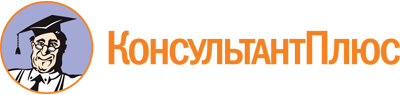 Приказ Роспотребнадзора от 15.07.2019 N 582
(ред. от 09.11.2023)
"Об утверждении Порядка получения федеральными государственными гражданскими служащими Федеральной службы по надзору в сфере защиты прав потребителей и благополучия человека и ее территориальных органов разрешения представителя нанимателя на участие на безвозмездной основе в управлении некоммерческими организациями"
(Зарегистрировано в Минюсте России 27.09.2019 N 56081)Документ предоставлен КонсультантПлюс

www.consultant.ru

Дата сохранения: 19.06.2024
 Список изменяющих документов(в ред. Приказа Роспотребнадзора от 09.11.2023 N 792)Список изменяющих документов(в ред. Приказа Роспотребнадзора от 09.11.2023 N 792)N п/пФ.И.О. гражданского служащегоДолжность, замещаемая гражданским служащимДата поступления заявленияФ.И.О., подпись лица, принявшего заявлениеОтметка о получении копии заявления (копию получил, подпись лица, представившего заявление) либо о направлении копии заявления посредством почтовой связи (указать адрес), датаРешение представителя нанимателяОтметка о выдаче гражданскому служащему копии заявления с резолюцией представителя нанимателя12345678